TUGAS PRAKTIKUM 7Decission : Switch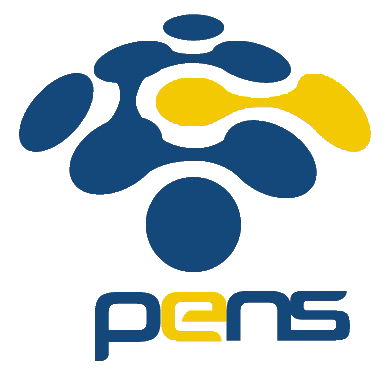 Nama	: Devafilla Rizqy SantosaKelas	: 1 D4 Teknik Informatika ANRP	: 3120600026Tugas Pendahuluan. Flowchart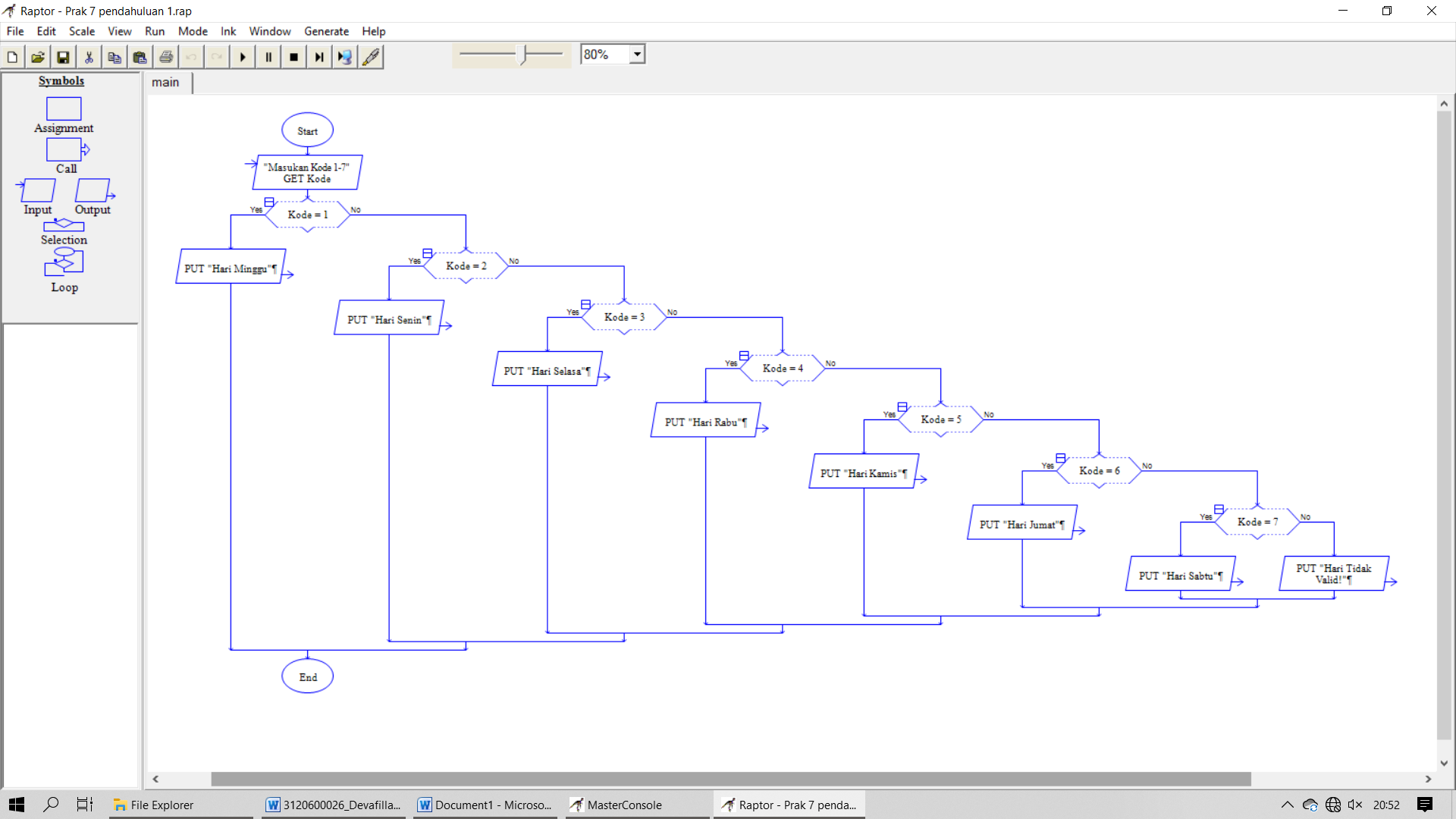  Flowchart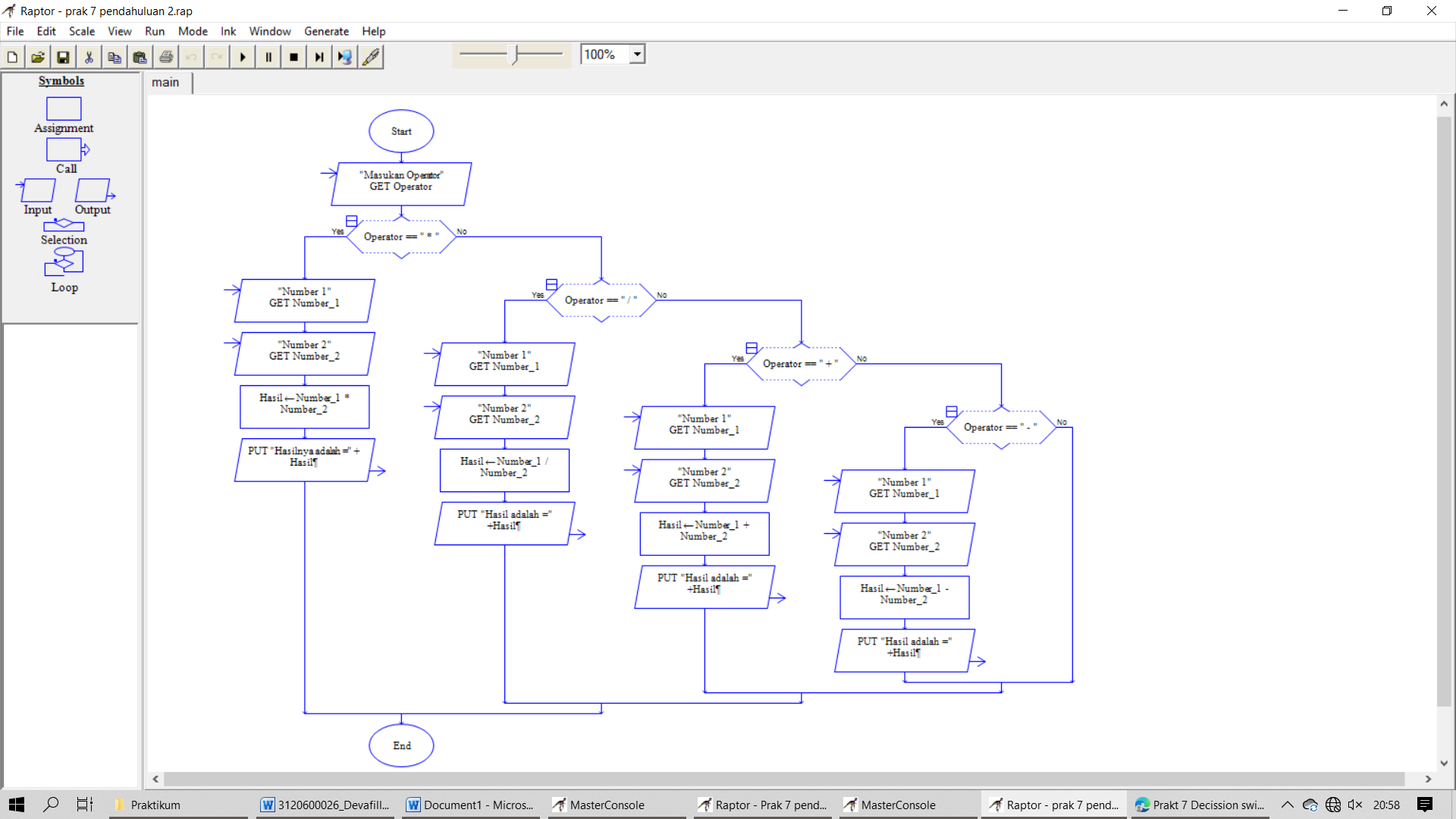  Flowchart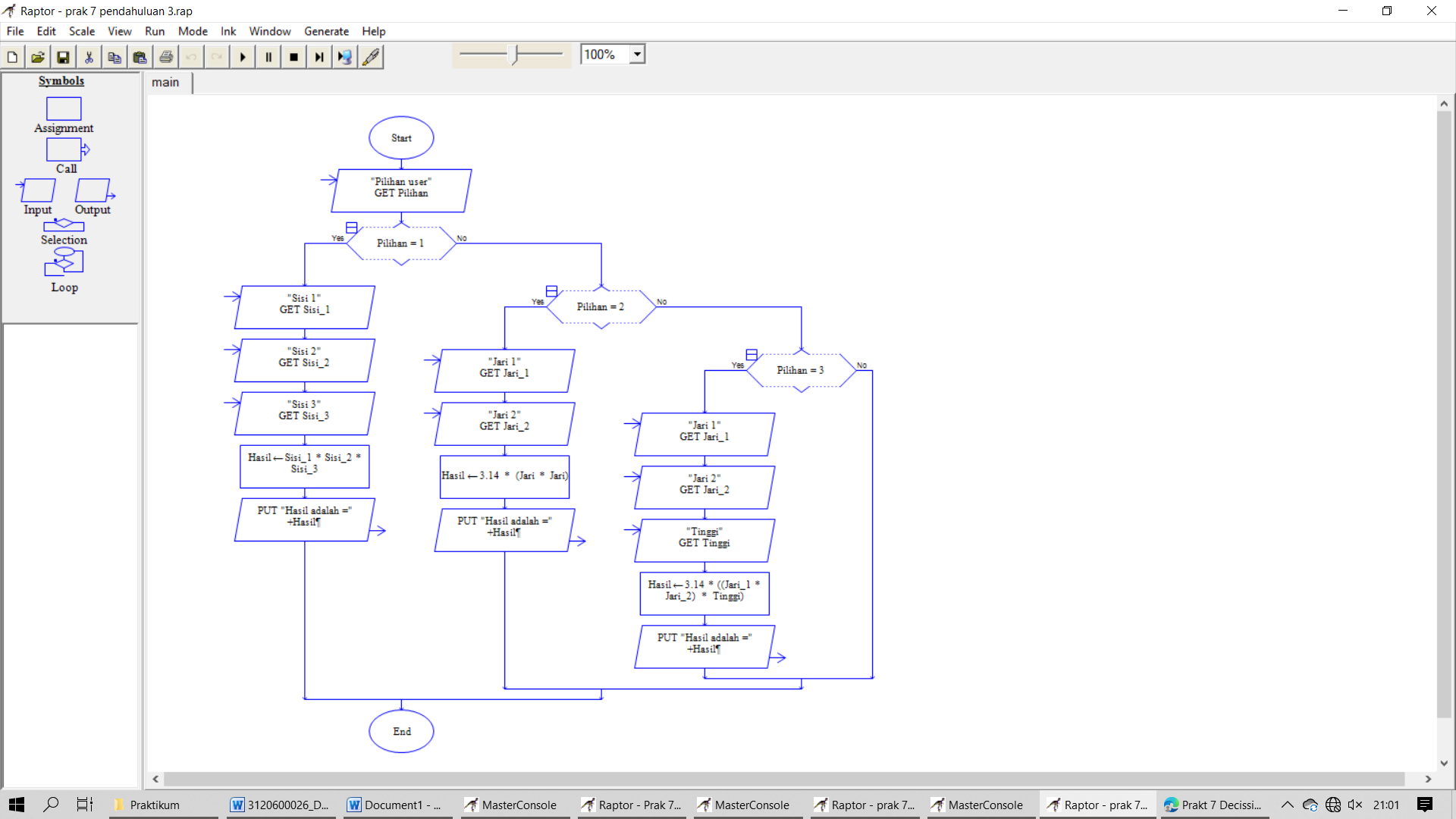 